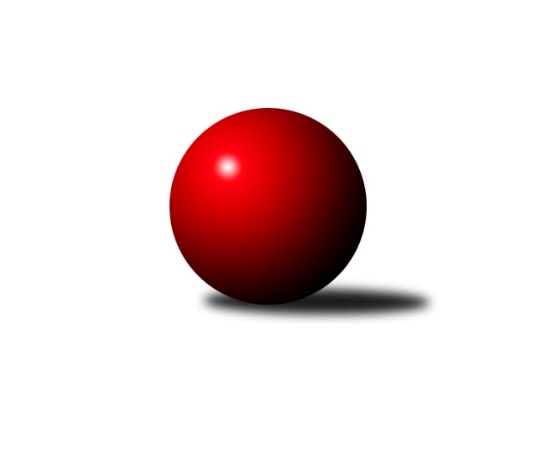 Č.4Ročník 2010/2011	3.10.2010Nejlepšího výkonu v tomto kole: 3353 dosáhlo družstvo: TJ Lokomotiva Liberec3.KLM B 2010/2011Výsledky 4. kolaSouhrnný přehled výsledků:SKK Hořice B	- SK Plaston Šluknov	6:2	3195:3110	12.0:12.0	2.10.TJ Lokomotiva Ústí n. L. 	- TJ Lokomotiva Trutnov 	1.5:6.5	3160:3212	10.5:13.5	2.10.TJ Červený Kostelec  	- SKK Jičín B	6:2	3178:3114	14.5:9.5	2.10.SKK Náchod B	- TJ Dynamo Liberec	2:6	3136:3164	10.0:14.0	2.10.TJ Lokomotiva Liberec	- SKK Hořice A	5:3	3353:3339	12.0:12.0	3.10.TJ Neratovice	- KK Akuma Kosmonosy 		dohrávka		9.10.Tabulka družstev:	1.	TJ Dynamo Liberec	4	3	0	1	21.0 : 11.0 	53.5 : 42.5 	 3222	6	2.	SKK Hořice A	4	3	0	1	20.0 : 12.0 	54.5 : 41.5 	 3205	6	3.	TJ Červený Kostelec	4	3	0	1	17.0 : 15.0 	47.0 : 49.0 	 3136	6	4.	KK Akuma Kosmonosy	3	2	0	1	14.0 : 10.0 	40.5 : 31.5 	 3134	4	5.	TJ Lokomotiva Trutnov	4	2	0	2	16.5 : 15.5 	48.0 : 48.0 	 3206	4	6.	SKK Náchod B	4	2	0	2	16.0 : 16.0 	50.0 : 46.0 	 3228	4	7.	SKK Hořice B	4	2	0	2	16.0 : 16.0 	43.0 : 53.0 	 3127	4	8.	TJ Lokomotiva Liberec	4	2	0	2	15.0 : 17.0 	47.0 : 49.0 	 3213	4	9.	TJ Neratovice	3	1	0	2	13.0 : 11.0 	40.0 : 32.0 	 3180	2	10.	SK Plaston Šluknov	4	1	0	3	13.0 : 19.0 	45.0 : 51.0 	 3148	2	11.	TJ Lokomotiva Ústí n. L.	4	1	0	3	12.5 : 19.5 	42.5 : 53.5 	 3082	2	12.	SKK Jičín B	4	1	0	3	10.0 : 22.0 	41.0 : 55.0 	 3114	2Podrobné výsledky kola:	 SKK Hořice B	3195	6:2	3110	SK Plaston Šluknov	Jakub Weigl	121 	 128 	 131 	112	492 	 1:3 	 507 	 132	121 	 139	115	František Tomík	Karel Košťál	134 	 135 	 137 	134	540 	 2:2 	 511 	 135	124 	 111	141	Jan Koldan	Luděk Horák	122 	 134 	 129 	137	522 	 3:1 	 485 	 134	108 	 127	116	Radek Marušák	Petr Vokáč	144 	 131 	 138 	113	526 	 2:2 	 535 	 139	143 	 129	124	Petr Vajnar	Martin Bartoníček	147 	 140 	 139 	138	564 	 2:2 	 559 	 156	133 	 140	130	Miroslav Malý	Ondřej Fikar	127 	 138 	 140 	146	551 	 2:2 	 513 	 107	145 	 113	148	Josef Rubanickýrozhodčí: Nejlepší výkon utkání: 564 - Martin Bartoníček	 TJ Lokomotiva Ústí n. L. 	3160	1.5:6.5	3212	TJ Lokomotiva Trutnov 	Václav Kryl	144 	 127 	 125 	143	539 	 3:1 	 521 	 139	148 	 119	115	Michal Vlček	Radek Jalovecký	119 	 120 	 124 	156	519 	 1:3 	 535 	 128	142 	 134	131	Jaroslav Jeníček	Martin Zahálka st.	139 	 105 	 129 	137	510 	 1:3 	 562 	 123	140 	 158	141	Tomáš Ryšavý	Josef Rohlena	139 	 125 	 114 	146	524 	 1.5:2.5 	 520 	 139	130 	 135	116	Zdeněk Khol	Jiří Šípek	136 	 115 	 140 	122	513 	 2:2 	 513 	 125	132 	 141	115	Karel Kratochvíl	Josef Holub	137 	 120 	 151 	147	555 	 2:2 	 561 	 136	136 	 154	135	Kamil Fiebingerrozhodčí: Nejlepší výkon utkání: 562 - Tomáš Ryšavý	 TJ Červený Kostelec  	3178	6:2	3114	SKK Jičín B	Daniel Neumann	123 	 146 	 124 	128	521 	 2.5:1.5 	 515 	 117	127 	 143	128	Vladimír Pavlata	Ondřej Mrkos	126 	 133 	 145 	156	560 	 3:1 	 511 	 137	115 	 135	124	Tomáš Kottvald	Martin Mýl	130 	 125 	 114 	133	502 	 1:3 	 530 	 144	117 	 133	136	Jiří Kapucián	Jindřich Kašpar *1	123 	 113 	 130 	143	509 	 2:2 	 523 	 118	144 	 137	124	Agaton st. Plaňanský st.	Jan Adamů	143 	 123 	 109 	145	520 	 2:2 	 514 	 129	140 	 139	106	Lukáš Vik	Štěpán Schuster	141 	 138 	 136 	151	566 	 4:0 	 521 	 130	120 	 133	138	Jaroslav Křížrozhodčí: střídání: *1 od 57. hodu Michal VlčekNejlepší výkon utkání: 566 - Štěpán Schuster	 SKK Náchod B	3136	2:6	3164	TJ Dynamo Liberec	Milan Gajdoš	116 	 131 	 151 	128	526 	 3:1 	 519 	 123	126 	 150	120	Vojtěch Pecina	Jakub Zíma	149 	 125 	 138 	116	528 	 2:2 	 535 	 121	147 	 127	140	Karel Bízek	Jakub Jansa	128 	 123 	 122 	118	491 	 0:4 	 543 	 143	138 	 134	128	Lukáš Jireš	Aleš Tichý	142 	 135 	 125 	137	539 	 1:3 	 560 	 151	128 	 139	142	Ladislav ml. Wajsar ml.	Tomáš Adamů	141 	 127 	 130 	125	523 	 1:3 	 512 	 109	128 	 134	141	Josef Zejda ml.	Tomáš Majer	134 	 130 	 143 	122	529 	 3:1 	 495 	 123	115 	 130	127	Zdeněk Pecina st.rozhodčí: Nejlepší výkon utkání: 560 - Ladislav ml. Wajsar ml.	 TJ Lokomotiva Liberec	3353	5:3	3339	SKK Hořice A	Jaromír Šklíba	138 	 139 	 146 	151	574 	 2:2 	 569 	 144	148 	 140	137	Zdeněk Měkota	Jan Mojžíš	137 	 130 	 150 	149	566 	 1:3 	 561 	 139	148 	 119	155	Radek Kroupa	Jiří Pachl	120 	 136 	 113 	125	494 	 0:4 	 547 	 150	137 	 133	127	Vojtěch Tulka	Štěpán Kvapil	149 	 143 	 159 	148	599 	 4:0 	 540 	 138	126 	 130	146	Ivan Vondráček	Václav Vlk	134 	 136 	 139 	143	552 	 3:1 	 529 	 122	159 	 129	119	Miroslav Nálevka	Anton Zajac	134 	 150 	 142 	142	568 	 2:2 	 593 	 137	147 	 141	168	Jiří Baierrozhodčí: Nejlepší výkon utkání: 599 - Štěpán KvapilPořadí jednotlivců:	jméno hráče	družstvo	celkem	plné	dorážka	chyby	poměr kuž.	Maximum	1.	Tomáš Majer 	SKK Náchod B	570.17	391.0	179.2	3.8	2/2	(604)	2.	Ladislav ml. Wajsar  ml.	TJ Dynamo Liberec	560.00	362.5	197.5	3.5	4/4	(592)	3.	Kamil Fiebinger 	TJ Lokomotiva Trutnov 	557.17	376.3	180.8	1.8	3/3	(589)	4.	Jan Mojžíš 	TJ Lokomotiva Liberec	555.50	363.5	192.0	3.3	2/2	(568)	5.	Tomáš Ryšavý 	TJ Lokomotiva Trutnov 	554.17	363.5	190.7	1.5	3/3	(569)	6.	Jiří Baier 	SKK Hořice A	554.17	364.5	189.7	1.5	3/3	(593)	7.	Radek Kroupa 	SKK Hořice A	552.67	364.5	188.2	1.0	3/3	(582)	8.	Václav Vlk 	TJ Lokomotiva Liberec	552.50	379.7	172.8	3.7	2/2	(596)	9.	Miroslav Malý 	SK Plaston Šluknov	548.25	353.8	194.5	3.0	4/4	(561)	10.	Jaromír Šklíba 	TJ Lokomotiva Liberec	547.83	365.7	182.2	2.8	2/2	(596)	11.	Luboš Beneš 	KK Akuma Kosmonosy 	547.25	366.0	181.3	3.0	2/2	(557)	12.	Milan Gajdoš 	SKK Náchod B	546.50	358.7	187.8	2.7	2/2	(572)	13.	Dušan Plocek 	TJ Neratovice	543.00	369.7	173.3	2.7	3/3	(573)	14.	Josef Holub 	TJ Lokomotiva Ústí n. L. 	542.50	364.7	177.8	3.3	3/3	(559)	15.	Lukáš Jireš 	TJ Dynamo Liberec	541.00	362.0	179.0	3.0	4/4	(548)	16.	Pavel Šťastný 	TJ Neratovice	540.67	353.3	187.3	4.3	3/3	(555)	17.	Zdeněk Měkota 	SKK Hořice A	538.67	358.0	180.7	3.0	3/3	(569)	18.	Josef Zejda  ml.	TJ Dynamo Liberec	538.50	364.5	174.0	4.5	4/4	(567)	19.	Petr Božka 	TJ Neratovice	538.33	367.7	170.7	3.0	3/3	(558)	20.	Anton Zajac 	TJ Lokomotiva Liberec	537.00	366.8	170.2	3.0	2/2	(568)	21.	Vojtěch Pecina 	TJ Dynamo Liberec	536.67	356.3	180.3	3.7	3/4	(563)	22.	Tomáš Adamů 	SKK Náchod B	535.67	351.7	184.0	2.8	2/2	(563)	23.	Vojtěch Tulka 	SKK Hořice A	535.17	359.7	175.5	3.8	3/3	(565)	24.	Štěpán Schuster 	TJ Červený Kostelec  	534.83	363.2	171.7	4.8	2/2	(566)	25.	Petr Novák 	KK Akuma Kosmonosy 	534.75	354.3	180.5	5.0	2/2	(563)	26.	Martin Bartoníček 	SKK Hořice B	534.67	369.0	165.7	4.7	3/3	(564)	27.	Aleš Tichý 	SKK Náchod B	534.00	358.3	175.8	3.8	2/2	(539)	28.	Jan Kvapil 	TJ Neratovice	533.33	361.7	171.7	3.7	3/3	(565)	29.	Miroslav Kužel 	TJ Lokomotiva Trutnov 	532.50	360.0	172.5	3.5	2/3	(536)	30.	Ondřej Mrkos 	TJ Červený Kostelec  	532.00	360.5	171.5	7.5	2/2	(560)	31.	Petr Vajnar 	SK Plaston Šluknov	531.25	360.5	170.8	4.0	4/4	(564)	32.	Zdeněk Khol 	TJ Lokomotiva Trutnov 	530.17	353.7	176.5	1.5	3/3	(541)	33.	Jaroslav Kříž 	SKK Jičín B	530.17	369.2	161.0	5.7	3/3	(556)	34.	Jakub Jansa 	SKK Náchod B	528.67	364.2	164.5	7.3	2/2	(567)	35.	Zdeněk Pecina  st.	TJ Dynamo Liberec	527.33	353.3	174.0	2.7	3/4	(544)	36.	Luděk Horák 	SKK Hořice B	527.17	354.5	172.7	2.8	3/3	(547)	37.	Josef Rubanický 	SK Plaston Šluknov	525.50	344.8	180.8	3.0	4/4	(555)	38.	Jiří Kapucián 	SKK Jičín B	525.00	354.5	170.5	3.5	2/3	(530)	39.	Jakub Weigl 	SKK Hořice B	523.83	356.5	167.3	4.7	3/3	(555)	40.	Daniel Neumann 	TJ Červený Kostelec  	523.83	362.2	161.7	6.3	2/2	(550)	41.	Petr Vokáč 	SKK Hořice B	523.00	354.7	168.3	5.8	3/3	(550)	42.	Lukáš Vik 	SKK Jičín B	522.50	346.3	176.2	6.3	3/3	(540)	43.	Radek Jalovecký 	TJ Lokomotiva Ústí n. L. 	522.17	356.5	165.7	4.7	3/3	(535)	44.	Roman Žežulka 	TJ Dynamo Liberec	521.67	349.7	172.0	4.7	3/4	(552)	45.	Jiří Šípek 	TJ Lokomotiva Ústí n. L. 	520.67	357.8	162.8	6.7	3/3	(587)	46.	Tomáš Kottvald 	SKK Jičín B	520.50	357.0	163.5	5.5	3/3	(533)	47.	Michal Vlček 	TJ Lokomotiva Trutnov 	520.50	357.0	163.5	7.0	2/3	(535)	48.	Agaton st. Plaňanský  st.	SKK Jičín B	520.33	352.7	167.7	4.5	3/3	(525)	49.	Jan Koldan 	SK Plaston Šluknov	520.00	352.8	167.3	3.8	4/4	(530)	50.	Jaroslav Jeníček 	TJ Lokomotiva Trutnov 	520.00	362.0	158.0	4.0	2/3	(535)	51.	Tomáš Bajtalon 	KK Akuma Kosmonosy 	519.75	344.0	175.8	3.3	2/2	(522)	52.	Ivan Vondráček 	SKK Hořice A	518.50	359.0	159.5	5.3	3/3	(540)	53.	Pavel Říha 	KK Akuma Kosmonosy 	518.00	346.0	172.0	2.3	2/2	(538)	54.	Miroslav Nálevka 	SKK Hořice A	517.00	356.5	160.5	6.0	2/3	(529)	55.	Václav Kryl 	TJ Lokomotiva Ústí n. L. 	516.00	356.5	159.5	4.3	2/3	(581)	56.	Luděk Uher 	TJ Neratovice	515.00	348.0	167.0	8.0	2/3	(536)	57.	Karel Kratochvíl 	TJ Lokomotiva Trutnov 	514.50	361.0	153.5	6.5	2/3	(533)	58.	Jan Kozák 	TJ Neratovice	512.00	342.0	170.0	4.0	2/3	(530)	59.	Věroslav Řípa 	KK Akuma Kosmonosy 	512.00	344.5	167.5	2.5	2/2	(519)	60.	Jakub Zíma 	SKK Náchod B	511.75	349.5	162.3	4.3	2/2	(528)	61.	Jiří Pachl 	TJ Lokomotiva Liberec	510.67	345.2	165.5	7.3	2/2	(534)	62.	Ondřej Fikar 	SKK Hořice B	510.17	357.0	153.2	6.0	3/3	(551)	63.	Miroslav Burock 	TJ Neratovice	510.00	348.5	161.5	4.0	2/3	(515)	64.	Martin Mýl 	TJ Červený Kostelec  	509.17	360.8	148.3	6.7	2/2	(518)	65.	Radek Marušák 	SK Plaston Šluknov	508.50	343.5	165.0	4.8	4/4	(539)	66.	Josef Rohlena 	TJ Lokomotiva Ústí n. L. 	507.75	332.8	175.0	3.0	2/3	(524)	67.	Zdeněk Dymáček 	SKK Hořice B	499.33	354.0	145.3	6.3	3/3	(507)	68.	Martin Zahálka  st.	TJ Lokomotiva Ústí n. L. 	498.50	336.2	162.3	5.0	3/3	(533)	69.	Vladimír Pavlata 	SKK Jičín B	498.33	337.5	160.8	7.3	3/3	(517)	70.	Jaroslav Doškář 	KK Akuma Kosmonosy 	497.50	352.0	145.5	8.0	2/2	(502)		Štěpán Kvapil 	TJ Lokomotiva Liberec	556.33	366.7	189.7	3.7	1/2	(599)		Jan Horn 	SKK Náchod B	547.00	352.0	195.0	1.0	1/2	(547)		Zdeněk Koutný 	TJ Lokomotiva Liberec	542.00	376.0	166.0	4.0	1/2	(542)		Karel Košťál 	SKK Hořice B	540.00	339.0	201.0	4.0	1/3	(540)		Jan Adamů 	TJ Červený Kostelec  	537.00	359.3	177.7	6.3	1/2	(557)		Karel Bízek 	TJ Dynamo Liberec	535.00	356.0	179.0	6.0	1/4	(535)		Jan Sklenář 	SK Plaston Šluknov	518.00	338.0	180.0	4.0	2/4	(538)		Ladislav st. Wajsar  st.	TJ Dynamo Liberec	518.00	348.5	169.5	5.5	2/4	(531)		Jaroslav Kazda  	SKK Jičín B	516.00	340.0	176.0	8.0	1/3	(516)		Jindřich Kašpar 	TJ Červený Kostelec  	514.00	352.5	161.5	6.0	1/2	(514)		Radek Košťál 	SKK Hořice A	513.00	344.5	168.5	5.5	1/3	(522)		Jiří Červinka 	TJ Lokomotiva Trutnov 	512.00	354.0	158.0	2.0	1/3	(512)		Michal Vlček 	TJ Červený Kostelec  	511.00	346.0	165.0	7.0	1/2	(511)		František Tomík 	SK Plaston Šluknov	510.50	345.5	165.0	8.0	2/4	(514)		Zdeněk Bayer 	KK Akuma Kosmonosy 	508.50	344.5	164.0	7.0	1/2	(518)		Pavel Trudič 	SKK Náchod B	503.00	356.0	147.0	11.0	1/2	(503)		Milan Jaworek 	TJ Lokomotiva Ústí n. L. 	480.00	317.0	163.0	7.0	1/3	(480)Sportovně technické informace:Starty náhradníků:registrační číslo	jméno a příjmení 	datum startu 	družstvo	číslo startu
Hráči dopsaní na soupisku:registrační číslo	jméno a příjmení 	datum startu 	družstvo	Program dalšího kola:5. kolo9.10.2010	so	13:00	TJ Neratovice - KK Akuma Kosmonosy  (dohrávka z 4. kola)	16.10.2010	so	10:00	SKK Hořice A - SKK Náchod B	16.10.2010	so	10:00	SKK Jičín B - TJ Lokomotiva Liberec	16.10.2010	so	10:00	TJ Lokomotiva Trutnov  - TJ Neratovice	16.10.2010	so	10:00	TJ Dynamo Liberec - SKK Hořice B	16.10.2010	so	13:30	KK Akuma Kosmonosy  - TJ Červený Kostelec  	16.10.2010	so	14:00	SK Plaston Šluknov - TJ Lokomotiva Ústí n. L. 	Nejlepší šestka kola - absolutněNejlepší šestka kola - absolutněNejlepší šestka kola - absolutněNejlepší šestka kola - absolutněNejlepší šestka kola - dle průměru kuželenNejlepší šestka kola - dle průměru kuželenNejlepší šestka kola - dle průměru kuželenNejlepší šestka kola - dle průměru kuželenNejlepší šestka kola - dle průměru kuželenPočetJménoNázev týmuVýkonPočetJménoNázev týmuPrůměr (%)Výkon1xŠtěpán KvapilLok. Liberec5991xDušan PlocekTJ Neratovice108.95571xJiří BaierHořice A5931xŠtěpán KvapilLok. Liberec108.215992xJaromír ŠklíbaLok. Liberec5741xMartin BartoníčekHořice B107.535641xZdeněk MěkotaHořice A5691xJiří BaierHořice A107.125931xAnton ZajacLok. Liberec5681xŠtěpán SchusterČ. Kostelec106.755661xŠtěpán SchusterČ. Kostelec5662xMiroslav MalýŠluknov106.57559